Stoughton South Elementary School 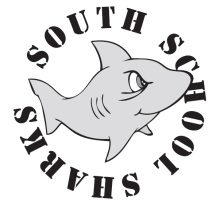 PTO AgendaApril 3, 2024Welcome, THANK YOUS &  IntroductionsApproval of February and March meeting minutes - Motioned, Seconded, ApprovedUpcoming at the South - Links and Instructions for CORI on PTO website - so many events for parent volunteers to join!4.3 FUN RUN! 4.3 Paraprofessional Appreciation Day (Celebrated during TAW)4.4-4.8 Prize Sorting, Finishing touches from final donations - Still some spots open to sign up to volunteer4.4 Early Release4.5 Popcorn Friday4.10 School Council Meeting, 3pm - open to the public and there is a zoom option4.11 Spring Picture Day4.15-4.19 Vacation - Do your spring cleaning! Bring your textiles to the bin! 4.22 Spring Spiritwear Online Store Opens (?) - This is tentative but most likely! Let Allie or Abby know before 4/7 if there’s anything specific you’d like to see in this store!4.24 Admin Prof Day (Celebrated during TAW)5.1 PTO Meeting5.2 ½ Day5.3 School Lunch Hero Day (Celebrated during TAW)5.3 Popcorn Friday5.5-5.10 TAW* - More details to come about specific events this week!Old Business St. Patrick’s Day Teacher Treats from PTO2 Sets Microphones for Theater - This provided a dozen new microphones! Wonka will be performed on May 2 in the evening and on May 3 for all of the students!Anniversaries MilestonesGlass Plaques, Order, 6 Milestones* - 10, 20, and 30 yearsAmazon Classroom Wish Lists, STILL AcceptingSubmit to AllieReddington@gmail.comNew Business TAW* - Let Allie or Lori know if you want to participateSpring Spirit WearLibrary Birthday book plaques - Looking into this as a possibility for next yearDr. Mary, Family & Wellness Speaker - Outreach programs for family wellness. Would we want her to a family wellness workshop? Library 📚 books, specials - Our library is currently in flex, a lot of books were pulled this summer to better cull the collection. Books in classrooms are very up to date but working to find ways to improve the library.Improved Voting Day Safety… TY! - Much safer! VOTE to FUND Literacy Palooza & SSR Books* - Because of the budget freeze, this cannot be funded by the district this year. It will cost $1600 and the PTO could fund it. Goal is to get kids excited about reading and to leave with at least one book in their hands for the summer. Motion to vote, seconded, motion to approve - unanimously approved!Scholarship (Committee & # of Scholarships) - We do 2 academic scholarships for former South School Sharks. Want to put a committee together to spend 1 day a year to review the applications for this scholarship. A few people said they were interested and Allie made a list. Looking to potentially move it to 3 scholarships of $1,000 - will be added as line items to next year’s budget for overall budget vote in SeptemberMaplewood * - We will need PTO volunteers this year - probably at least 10-15. This will be on June 11.24-25 PTO & SC preferred meeting times? - Want to let Allie know your preference? Even 6:30 v 7? Melanie will include a poll in the next newsletter! The Middle School PTO meets first wednesday - maybe we can change?Membership and Cultural Enrichment Chair positions will be open this spring! If you are interested, start thinking about running now! Membership collects membership forms, enters it into the database, and gives dues to Jola. CEC brings outside organizations into the school to highlight learning happening in the school. Budget Notes, Profit & LossWalmart Sparks, Status UpdateOtherWebsite, UpdatesNewsletter - email southptostoughton@gmail.com to be addedRed Sox - 16 tickets sold total; much lower than past years. Decide if worth continuing to offer? Revs Game?Shark Season is OPEN! Book Special Dates NOW! - Nicole and Bri will be our SHARKERS this spring! $25 for a sharking! Email the PTO to schedule your sharking this spring!Textile Bin Reminder, SPRING CLEAN OUTS!Staples CONNECT (Status?) - There is no more teacher program with Staples CONNECT.Walmart SPARKS ?? Jola TuckPot of Gold Challenge, RECAP - Made just under $7,000!  Dining 4$, Recap - Made just under $200. Maybe look into other locations or days of the week too? Will look into this.Spirit Wear Spring Line is COMING SOON!Fun Run - AMAZING! $72,000 RAISED!!!! Try to give back to those who sponsored us during the Fun Run. The $72K is a combo of donations and sponsors, made money from all 50 states, and Ms. Daley’s class absolutely rocked it! If your child earned the video drone or the $150 nike gift card, these will be mailed to their house! This year there was also the first time teachers could get prizes. Allie and Mr. Dore will be slimed because we got donations from all 50 states!Cultural Night (Tentative dates: 1/9/25, 1/16/25, 1/23/25 from 5:30pm – 7pm.)Whale Exhibit, Spring, Grades 3-5 (Fall ‘24) October still need to firm up the dates - This is $2,000 for all three grades to access this exhibitDiscovery Museum, Grades K-2 (Fall ‘24) October 15-18th need to pick 3 dates from that week that work best. - This will be less than $4,000 this year - probably closer to the $2,000 rangeDr. Mary - Family Health & Wellness Event (TBD)Garden Box & Compost Project, Status Update - They’re looking to do some experimenting here - not trying to make this a super large project, but just dabbling in to see if they can expose the 4th grade students to this project.Mrs. Doherty & Ms. Gabriels Membership UpdateBook Fair, Recap - Very successful! 2nd highest ever raised with minimal effort - brought in $1200 in cash, plus a few hundred in Scholastic dollars. Suggested that next year the free book could be given out during the second book fair and not the first to avoid any children being upset about not getting a book. Other - MCAS starts next week! ELA and Math and then 5th grade gets ELA Math and Science. Piloting a paper emergency form next year. People will be able to add more for pickup on the form. Kindergarten registration went live online on Monday 4/1. Some questions about budget freezes - will paras be removed from K classrooms? Superintendent is working to try not to remove aides from Kindergarten. Regarding the budget: Knights of Summer is going to continue this summer! This is a free 4 week program mon-fri 8:30-1:30 for academic reinforcement to prevent summer regression. Entering 2nd to entering 5th and it will be at the Dawe. Time Capsule event will occur around Flag Day to be dug up - from 15 years ago! Theater program working so hard on Willy Wonka! 6 pm May 2 - families of kids first, then open to the public! 200-250 seats total in the cafetorium. Goal is to make the program self-sustaining and so to that end there’s a suggested donation for tickets this year but not a required ticket price. 30 4th and 5th graders starring in the show! Update on Building Project: every weekly newsletter has all the updates! BUT - next step - town committee to approve to go out for a june ballot for town wide vote then for over 50% it moves forward! Plans are in place to start quickly! and then it’s about a 2 year turn around. Website has a cool virtual walk through to see the new building.Also added by Allie and Lori (not school/admin): new school is needed no matter what - the difference is does the state pay half of it or not. If we vote no, they will spend money to update south but no new school would be built. Also, voting no doesn’t prevent redistricting or taxes going up.*Volunteer(s) Needed>> Next Meeting - May 1, 2024 <<Allison Reddington (President) & Kasey DiBiasio (VP)Jola Tuck (Treasurer)Melanie DiBiasio (Secretary)Abby Eustis & Jenney Ivaldi (Fundraising Chairs)Nancy Nunez (Cultural Enrichment Chair)Tiffany White (Membership Chair)Mr. Dore, Mrs. Shute & Ms. Guay (Admins & Staff)